深圳市政务云服务结算指引总则为明确深圳市政务云服务（以下简称政务云服务）结算流程，提升政务云服务水平，结合工作实际，制定本指引。本指引适用于深圳市大数据资源管理中心受上级单位委托使用财政资金采购的政务云服务，及全市各单位根据业务需要提出申请使用的政务云服务。政务云服务包含云服务和运营服务。政务云服务具体内容由市大数据资源管理中心通过招标采购确定。政务云服务具体内容适时更新。云服务计费起始时间为市大数据资源管理中心向政务云服务使用单位正式发出使用通知的次日；云服务计费终止时间为市大数据资源管理中心向政务云服务提供商正式发出变更或撤销通知的当天。政务云服务按季度或合同约定结算，根据服务使用量、服务考核等结果确定结算总金额。职责分工政务云服务结算涉及的相关方包括市大数据资源管理中心、政务云服务使用单位（以下简称使用单位）、政务云监理单位（以下简称监理单位）、政务云咨询单位（以下简称咨询单位）、政务云服务提供商（以下简称提供商）。市大数据资源管理中心开展政务云服务结算工作，主要职责如下：统筹开展政务云服务结算工作；组织落实第三方单位对政务云服务开展日常统计、监督、考核工作；审批第三方单位通过后的结算材料，确认结算总金额，完成结算支付。使用单位原则上为由政府财政拨款的党政机关、事业单位等，主要职责如下：根据本单位业务规划，提供下一年度政务云服务需求总量测算；根据业务或者项目实际需要，向市大数据资源管理中心提出云服务申请；配合市大数据资源管理中心复核确认已申请云服务的资源总量。监理单位在市大数据资源管理中心的指导下协助开展结算工作，主要职责如下：定期核查政务云服务的实际提供情况，并出具核查意见；核查服务使用量和违约情况的真实性和准确性，协助市大数据资源管理中心完成结算支付工作。咨询单位在市大数据资源管理中心的指导下协助开展结算工作，主要职责如下：协助市大数据资源管理中心开展政务云服务质量评估；协助市大数据资源管理中心审核结算账单的准确性，并出具审核意见。提供商主要职责如下：发起政务云服务结算申请，提交结算材料；配合监理单位审核政务云服务的实际提供情况；配合咨询单位做好政务云服务的质量评估和结算账单审核。服务费用结算流程政务云服务费用结算流程分为发起、审核、审批3个阶段（详见附件1）。发起阶段。每个季度结束后，提供商针对上一季度政务云服务内容出具书面《服务结算账单》（详见附件5），并提交给监理单位。审核阶段。监理单位核查《服务结算账单》中的《服务统计表》中服务使用量与违约情况的真实性和准确性，审核通过后提交至咨询单位。咨询单位根据服务项以及相关服务取费标准，对账单的云服务总金额、运营服务总金额、服务违约总金额、结算总金额等进行审核，审核通过后提交至监理单位。监理单位复核通过后提交至市大数据资源管理中心。审批阶段。市大数据资源管理中心确认服务结算账单无误后，完成结算流程。服务考核提供商在服务期内须严格遵守服务质量承诺及相关管理规定，确保服务质量，若违反服务质量承诺和服务水平约定造成服务质量下降（除不可抗力因素引起、依照政策、法规或协议等相关要求导致服务被暂停或终止、因政务云服务使用单位不当操作导致外），市大数据资源管理中心考核后进行相应的处罚。政务云服务考核项包括云服务质量、故障处理及时性以及运维服务水平三大类，考核明细详见附件3。云服务质量考核适用于IaaS、PaaS、SaaS、灾备服务、安全等服务，考核标准详见附件4，考核内容如下：服务可用性考核。本项适用于对服务可用性有指标要求的服务项，服务可用性应不低于服务可用性指标，各单项服务连续超过一分钟无法访问，视为服务可用性违约。服务可用性的计算公式详见附件4的《云服务质量考核标准》；数据存储持久性考核。本项适用于对数据存储持久性有指标要求的服务项，数据存储持久性应不低于数据存储持久性指标。各单项服务造成用户数据丢失超过72小时且未恢复视为数据存储持久性违约。数据存储持久性的计算公式详见附件4的《云服务质量考核标准》；服务及时性考核。提供商收到已审批的服务申请后，应于交付时限内按申请工单发放资源，超出交付时限视为服务及时性违约。若申请服务量超过提供商交付能力导致交付超出时限，市大数据资源管理中心可依据附件4中云服务质量考核标准的交付时限内交付下限判定是否违约。故障处理及时性是指在故障上报、服务恢复及提交故障报告环节具体响应时间超过要求时限（时限要求详见附件4中故障处理及时性考核标准），同时单个故障处理及时性违约金系数之和上限为70%。响应时间须经四方（市大数据资源管理中心、监理单位、咨询单位以及提供商）确认，若确认结果不一致，由各方协商解决。有关时间如下：故障发生时间是指通过对告警分析、日志分析、主动巡检、用户报障等渠道能追溯到的故障发生的最初时间，若通过以上渠道无法确定，则按收到与故障有关信息的最早时间确定；故障上报时间是指提供商通过邮件或其他即时通信工具上报故障情况至市大数据资源管理中心的时间；服务恢复时间是指提供商修复故障后，经使用单位确认后的时间；提交故障报告时间是指提供商通过邮件或纸质材料提交故障报告至市大数据资源管理中心的时间。运维水平考核标准包括运维服务台、低负载通知、日常运维报告、超额使用通知、变更事件上报、团队人员管理以及服务满意度等。特殊情况处理当未支付服务结算账单金额累计超过合同约定金额时，市大数据资源管理中心根据结算情况先支付合同内剩余款项，超过合同约定金额部分在后续合同中支付；如果合同不再续签，超过合同约定金额部分由双方协商解决。结算结果存在争议时，由各相关方共同商议。若争议无法得到一致结果，按合同中争议处置约定执行。本指引发布前按合同约定已提供的政务云服务结算可参考本指引执行。附则本指引解释权归市大数据资源管理中心。本指引自2022 年9月28日起施行。附件：1.服务费用结算流程图2.政务云服务结算总金额计算过程3.政务云服务考核明细表4.考核标准5.服务结算账单6.服务满意度评价表7.简写索引附件1服务费用结算流程图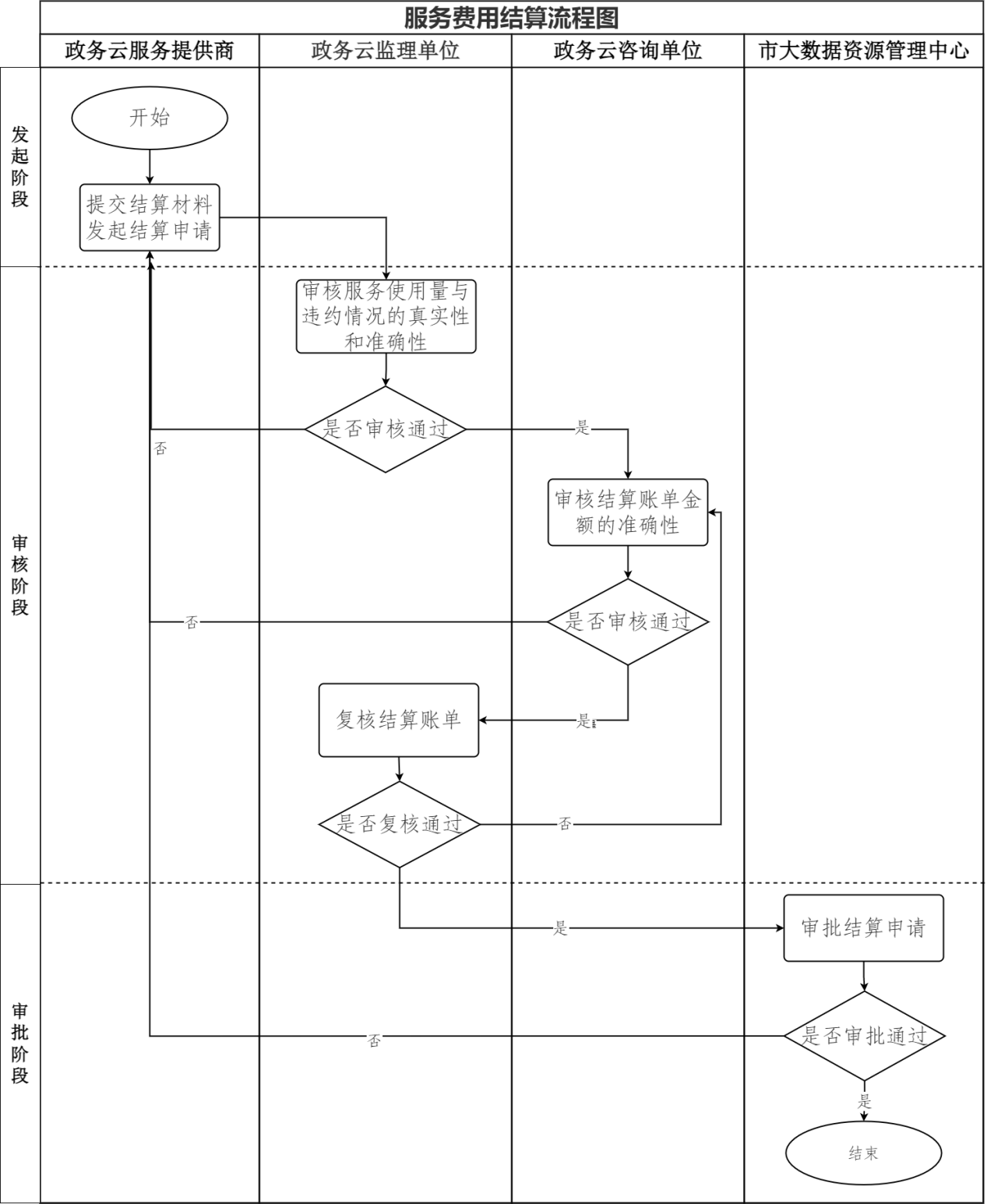 附件2政务云服务结算总金额计算过程政务云服务结算总金额A=B+C-D。B：云服务总金额C：运营服务总金额D：违约总金额云服务总金额计算云服务总金额B=M×E。M：服务费用折扣率E（E=∑（P×T×N））：云服务的各项服务总金额P：三级服务配置项单价T：结算周期内服务实例的服务时长N：结算周期内服务实例的数量运营服务总金额计算运营服务总金额C按实际情况计算。违约总金额计算违约总金额D=∑I。I：结算周期内单项违约行为的违约金附件3政务云服务考核明细表附件4考核标准云服务质量考核标准注：1、服务可用性及数据存储持久性的指标参数主要参考《基于云计算的电子政务公共平台管理规范 第1部分：服务质量评估》（GB/T 34077.1-2017）中“8.5服务可靠性指标评测”部分，其对应违约金系数参考国内主流公有云服务等级协议。2、服务及时性考核根据结算周期内所有涉及服务及时性违约的工单总数参照表1取定唯一违约金系数。表1 服务及时性违约金系数表故障处理及时性考核标准故障处理及时性包括故障上报、服务恢复及故障报告等环节，下表中时间范围的“内”包含本数，具体要求如下：运维水平考核标准附件5政务云服务结算账单注：政务云服务结算账单必须后附《服务统计表》。附件6服务满意度评价表附件7简写索引表序号考核项考核子项违约金计算公式1云服务质量服务可用性I1 = ∑（J1 × K1）
I1：服务可用性违约行为的违约金
J1：结算周期内存在违约行为的实例的金额
K1：服务可用性违约金系数2云服务质量数据存储持久性I2 = ∑（J1 × K2）
I2：数据存储持久性违约行为的违约金
J1：结算周期内存在违约行为的实例的金额
K2：数据存储持久性违约金系数3云服务质量服务及时性I3 = J2 × K3
I3：服务及时性违约行为的违约金
J2：未及时交付的服务项的金额
K3：服务及时性违约金系数4故障处理及时性故障处理及时性I4 = ∑[J3 × (K4 + K5 + K6)]
I4：故障处理及时性违约行为的违约金
J3：结算周期内单次受故障影响的服务项实例的总金额
K4：单次故障上报违约行为的违约金系数
K5：单次服务恢复违约行为的违约金系数
K6：单次故障报告违约行为的违约金系数5运维服务水平运维服务台I5 = S1 ×（K7 + K8 + K9 + K10 + K11 + K12 + K13）
I5：运维服务水平的违约金
S1：云服务季度结算金额
K7：服务台响应违约金系数
K8：低负载通知违约金系数
K9：日常运维报告违约金系数
K10：超额使用通知违约金系数
K11：变更事件上报违约金系数
K12：团队人员管理违约金系数
K13：服务满意度违约金系数6运维服务水平低负载通知I5 = S1 ×（K7 + K8 + K9 + K10 + K11 + K12 + K13）
I5：运维服务水平的违约金
S1：云服务季度结算金额
K7：服务台响应违约金系数
K8：低负载通知违约金系数
K9：日常运维报告违约金系数
K10：超额使用通知违约金系数
K11：变更事件上报违约金系数
K12：团队人员管理违约金系数
K13：服务满意度违约金系数7运维服务水平日常运维报告I5 = S1 ×（K7 + K8 + K9 + K10 + K11 + K12 + K13）
I5：运维服务水平的违约金
S1：云服务季度结算金额
K7：服务台响应违约金系数
K8：低负载通知违约金系数
K9：日常运维报告违约金系数
K10：超额使用通知违约金系数
K11：变更事件上报违约金系数
K12：团队人员管理违约金系数
K13：服务满意度违约金系数8运维服务水平超额使用通知I5 = S1 ×（K7 + K8 + K9 + K10 + K11 + K12 + K13）
I5：运维服务水平的违约金
S1：云服务季度结算金额
K7：服务台响应违约金系数
K8：低负载通知违约金系数
K9：日常运维报告违约金系数
K10：超额使用通知违约金系数
K11：变更事件上报违约金系数
K12：团队人员管理违约金系数
K13：服务满意度违约金系数9运维服务水平变更事件上报I5 = S1 ×（K7 + K8 + K9 + K10 + K11 + K12 + K13）
I5：运维服务水平的违约金
S1：云服务季度结算金额
K7：服务台响应违约金系数
K8：低负载通知违约金系数
K9：日常运维报告违约金系数
K10：超额使用通知违约金系数
K11：变更事件上报违约金系数
K12：团队人员管理违约金系数
K13：服务满意度违约金系数10运维服务水平团队人员管理I5 = S1 ×（K7 + K8 + K9 + K10 + K11 + K12 + K13）
I5：运维服务水平的违约金
S1：云服务季度结算金额
K7：服务台响应违约金系数
K8：低负载通知违约金系数
K9：日常运维报告违约金系数
K10：超额使用通知违约金系数
K11：变更事件上报违约金系数
K12：团队人员管理违约金系数
K13：服务满意度违约金系数11运维服务水平服务满意度I5 = S1 ×（K7 + K8 + K9 + K10 + K11 + K12 + K13）
I5：运维服务水平的违约金
S1：云服务季度结算金额
K7：服务台响应违约金系数
K8：低负载通知违约金系数
K9：日常运维报告违约金系数
K10：超额使用通知违约金系数
K11：变更事件上报违约金系数
K12：团队人员管理违约金系数
K13：服务满意度违约金系数序号 一级
服务二级服务三级服务 服务可用性服务可用性数据存储持久性数据存储持久性服务及时性服务及时性序号 一级
服务二级服务三级服务 服务可用性
指标违约金
系数数据存储持久性
指标违约金
系数交付时限
（工作日）交付时限内交付下限1IaaS计算云主机服务99%≤N＜99.975%10%99.999%≤N＜99.9999%10%350台2IaaS计算云主机服务95%≤N＜99%30%99.99%≤N＜99.999%30%350台3IaaS计算云主机服务N＜95%100%N＜99.99%100%350台4IaaS计算裸金属服务99%≤N＜99.9%10%99.999%≤N＜99.9999%10%325台5IaaS计算裸金属服务N＜99%30%99.99%≤N＜99.999%30%325台6IaaS计算裸金属服务\\N＜99.99%100%325台7IaaS计算GPU主机服务99%≤N＜99.975%10%99.999%≤N＜99.9999%10%325台8IaaS计算GPU主机服务95%≤N＜99%30%99.99%≤N＜99.999%30%325台9IaaS计算GPU主机服务N＜95%100%N＜99.99%100%325台10IaaS计算镜像服务\\\\3\11IaaS存储云硬盘存储99%≤N＜99.95%10%99.999%≤N＜99.9999%10%350TB12IaaS存储云硬盘存储95%≤N＜99%30%99.99%≤N＜99.999%30%350TB13IaaS存储云硬盘存储N＜95%100%N＜99.99%100%350TB14IaaS存储对象存储99.9%≤N＜99.99%10%99.999%≤N＜99.9999%10%350TB15IaaS存储对象存储95%≤N＜99.9%30%99.99%≤N＜99.999%30%350TB16IaaS存储对象存储N＜95%50%N＜99.99%100%350TB17IaaS存储文件存储99%≤N＜99.95%10%99.999%≤N＜99.9999%10%350TB18IaaS存储文件存储95%≤N＜99%30%99.99%≤N＜99.999%30%350TB19IaaS存储文件存储N＜95%100%N＜99.99%100%350TB20IaaS网络虚拟私有云\\\\3\21IaaS网络安全组服务\\\\3\22IaaS网络负载均衡\\\\3\23IaaS网络虚拟专用网络99%≤N＜99.95%10%\\3\24IaaS网络虚拟专用网络95%≤N＜99%25%\\3\25IaaS网络虚拟专用网络N＜95%100%\\3\26IaaS网络NAT 网关\\\\3\27PaaS容器服务容器管理99%≤N＜99.95%10%\\35000vCPU28PaaS容器服务容器管理95%≤N＜99%25%\\35000vCPU29PaaS容器服务容器管理N＜95%100%\\35000vCPU30PaaS大数据服务 大数据服务99%≤N＜99.9%10%99.999%≤N＜99.9999%10%325台31PaaS大数据服务 大数据服务N＜99%30%99.99%≤N＜99.999%30%325台32PaaS大数据服务 大数据服务\\N＜99.99%100%325台33PaaS应用使能微服务99%≤N＜99.95%10%\\35000vCPU34PaaS应用使能微服务95%≤N＜99%30%\\35000vCPU35PaaS应用使能微服务N＜95%100%\\35000vCPU36PaaS应用使能应用与数据集成平台服 99%≤N＜99.95%10%\\3200连接37PaaS应用使能应用与数据集成平台服 95%≤N＜99%30%\\3200连接38PaaS应用使能应用与数据集成平台服 N＜95%100%\\3200连接39PaaS应用使能分布式缓存99%≤N＜99.95%10%\\3500GB40PaaS应用使能分布式缓存95%≤N＜99%30%\\3500GB41PaaS应用使能分布式缓存N＜95%100%\\3500GB42PaaS化软件操作系统\\\\3\43PaaS化软件数据库\\\\3\44PaaS化软件中间件\\\\3\45SaaS云桌面服务桌面主机99%≤N＜99.5%10%99.999%≤N＜99.9999%10%3500台46SaaS云桌面服务桌面主机N＜99%30%99.99%≤N＜99.999%30%3500台47灾备灾备服务服务器备份99%≤N＜99.90%10%99.999%≤N＜99.9999%10%350TB48灾备灾备服务服务器备份95%≤N＜99%25%99.99%≤N＜99.999%30%350TB49灾备灾备服务服务器备份N＜95%100%N＜99.99%100%350TB50灾备灾备服务数据备份99%≤N＜99.90%10%99.999%≤N＜99.9999%10%350TB51灾备灾备服务数据备份95%≤N＜99%25%99.99%≤N＜99.999%30%350TB52灾备灾备服务数据备份N＜95%100%N＜99.99%100%350TB53安全租户安全 密钥管理99%≤N＜99.95%15%\\310套54安全租户安全 密钥管理95%≤N＜99%30%\\310套55安全租户安全 密钥管理N＜95%100%\\310套56安全租户安全 数据加密99%≤N＜99.95%15%\\310套57安全租户安全 数据加密95%≤N＜99%30%\\310套58安全租户安全 数据加密N＜95%100%\\310套59安全租户安全 主机安全99%≤N＜99.95%15%\\350台60安全租户安全 主机安全95%≤N＜99%30%\\350台61安全租户安全 主机安全N＜95%100%\\350台62安全租户安全 漏洞扫描99%≤N＜99.95%15%\\310套63安全租户安全 漏洞扫描95%≤N＜99%30%\\310套64安全租户安全 漏洞扫描N＜95%100%\\310套65安全租户安全 日志审计99%≤N＜99.95%15%\\310套66安全租户安全 日志审计95%≤N＜99%30%\\310套67安全租户安全 日志审计N＜95%100%\\310套68安全租户安全 数据库审计 99%≤N＜99.95%15%\\310套69安全租户安全 数据库审计 95%≤N＜99%30%\\310套70安全租户安全 数据库审计 N＜95%100%\\310套71安全租户安全 云堡垒机99%≤N＜99.9%15%\\310套72安全租户安全 云堡垒机N＜90%25%\\310套73安全租户安全 Web 应用防火墙99%≤N＜99.95%10%\\310套74安全租户安全 Web 应用防火墙95%≤N＜99%25%\\310套75安全租户安全 Web 应用防火墙N＜95%100%\\310套76安全租户安全 云安全网页防篡改99%≤N＜99.95%10%\\310套77安全租户安全 云安全网页防篡改95%≤N＜99%25%\\310套78安全租户安全 云安全网页防篡改N＜95%100%\\310套79安全租户安全 双因素认证99%≤N＜99.95%10%\\310套80安全租户安全 双因素认证95%≤N＜99%25%\\310套81安全租户安全 双因素认证N＜95%100%\\310套82安全租户安全 数据脱敏系统99%≤N＜99.95%15%\\310套83安全租户安全 数据脱敏系统95%≤N＜99%30%\\310套84安全租户安全 数据脱敏系统N＜95%100%\\310套85安全租户安全 数据库安全防护网关系统99%≤N＜99.95%15%\\310套86安全租户安全 数据库安全防护网关系统95%≤N＜99%30%\\310套87安全租户安全 数据库安全防护网关系统N＜95%100%\\310套88安全租户安全 数据安全管理平台99%≤N＜99.95%15%\\310套89安全租户安全 数据安全管理平台95%≤N＜99%30%\\310套90安全租户安全 数据安全管理平台N＜95%100%\\310套91安全租户安全 数据水印系统99%≤N＜99.95%15%\\310套92安全租户安全 数据水印系统95%≤N＜99%30%\\310套93安全租户安全 数据水印系统N＜95%100%\\310套94安全租户安全 数据防泄漏系统99%≤N＜99.95%15%\\310套95安全租户安全 数据防泄漏系统95%≤N＜99%30%\\310套96安全租户安全 数据防泄漏系统N＜95%100%\\310套结算周期内单项三级服务服务可用性：Y1=(W–U)/W×100%Y1：结算周期内单项服务服务可用性W：结算周期单项服务总时间U：结算周期单项服务不可用总时间注：结算周期单项服务总时间为结算周期总天数×24（小时）×60（分钟）；单项服务连续超过一分钟无法访问的，计为服务不可用时间；结算周期单项服务不可用时间为一个结算周期内单项服务不可用时间的总和，每个结算周期的服务不可用时间不计入下一结算周期的服务不可用时间。结算周期内单项三级服务服务可用性：Y1=(W–U)/W×100%Y1：结算周期内单项服务服务可用性W：结算周期单项服务总时间U：结算周期单项服务不可用总时间注：结算周期单项服务总时间为结算周期总天数×24（小时）×60（分钟）；单项服务连续超过一分钟无法访问的，计为服务不可用时间；结算周期单项服务不可用时间为一个结算周期内单项服务不可用时间的总和，每个结算周期的服务不可用时间不计入下一结算周期的服务不可用时间。结算周期内单项三级服务服务可用性：Y1=(W–U)/W×100%Y1：结算周期内单项服务服务可用性W：结算周期单项服务总时间U：结算周期单项服务不可用总时间注：结算周期单项服务总时间为结算周期总天数×24（小时）×60（分钟）；单项服务连续超过一分钟无法访问的，计为服务不可用时间；结算周期单项服务不可用时间为一个结算周期内单项服务不可用时间的总和，每个结算周期的服务不可用时间不计入下一结算周期的服务不可用时间。结算周期内单项三级服务服务可用性：Y1=(W–U)/W×100%Y1：结算周期内单项服务服务可用性W：结算周期单项服务总时间U：结算周期单项服务不可用总时间注：结算周期单项服务总时间为结算周期总天数×24（小时）×60（分钟）；单项服务连续超过一分钟无法访问的，计为服务不可用时间；结算周期单项服务不可用时间为一个结算周期内单项服务不可用时间的总和，每个结算周期的服务不可用时间不计入下一结算周期的服务不可用时间。结算周期内单项三级服务服务可用性：Y1=(W–U)/W×100%Y1：结算周期内单项服务服务可用性W：结算周期单项服务总时间U：结算周期单项服务不可用总时间注：结算周期单项服务总时间为结算周期总天数×24（小时）×60（分钟）；单项服务连续超过一分钟无法访问的，计为服务不可用时间；结算周期单项服务不可用时间为一个结算周期内单项服务不可用时间的总和，每个结算周期的服务不可用时间不计入下一结算周期的服务不可用时间。结算周期内单项三级服务数据存储持久性：Y2=(V-V1)/V×100%Y2：结算周期内单项服务数据存储持久性
V：单项服务结算周期末的总数据量
V1：单项服务结算周期内丢失的实际数据量注：各单项服务因非例外情形造成用户数据自发现起丢失超过72小时（不含本数）且未恢复的，未恢复部分计入丢失的实际数据量。结算周期内单项三级服务数据存储持久性：Y2=(V-V1)/V×100%Y2：结算周期内单项服务数据存储持久性
V：单项服务结算周期末的总数据量
V1：单项服务结算周期内丢失的实际数据量注：各单项服务因非例外情形造成用户数据自发现起丢失超过72小时（不含本数）且未恢复的，未恢复部分计入丢失的实际数据量。结算周期内单项三级服务数据存储持久性：Y2=(V-V1)/V×100%Y2：结算周期内单项服务数据存储持久性
V：单项服务结算周期末的总数据量
V1：单项服务结算周期内丢失的实际数据量注：各单项服务因非例外情形造成用户数据自发现起丢失超过72小时（不含本数）且未恢复的，未恢复部分计入丢失的实际数据量。结算周期内单项三级服务数据存储持久性：Y2=(V-V1)/V×100%Y2：结算周期内单项服务数据存储持久性
V：单项服务结算周期末的总数据量
V1：单项服务结算周期内丢失的实际数据量注：各单项服务因非例外情形造成用户数据自发现起丢失超过72小时（不含本数）且未恢复的，未恢复部分计入丢失的实际数据量。结算周期内单项三级服务数据存储持久性：Y2=(V-V1)/V×100%Y2：结算周期内单项服务数据存储持久性
V：单项服务结算周期末的总数据量
V1：单项服务结算周期内丢失的实际数据量注：各单项服务因非例外情形造成用户数据自发现起丢失超过72小时（不含本数）且未恢复的，未恢复部分计入丢失的实际数据量。序号服务及时性违约服务及时性违约金系数13≤服务及时性违约工单数＜610%26≤服务及时性违约工单数＜920%39≤服务及时性违约工单数＜1230%4服务及时性违约工单数≥1250%处理环节要求时限要求时限考核标准/违约金系数处理环节等保二级及以下系统等保三级系统考核标准/违约金系数故障上报自故障发生时间起，1小时内上报（邮件、电话等）自故障发生时间起，0.5小时内上报（邮件、电话等）在结算周期内，故障上报时间首次超过要求时限，扣除受影响的服务实例总金额的1%；后续每次超过要求时限，违约金系数累加3%。服务恢复自故障发生时间起，3小时内恢复云服务自故障发生时间起，2小时内恢复云服务服务恢复时间超过要求时限，扣除结算周期内受影响的服务实例总金额的30%；后续每超过要求时限，违约金系数累加5%。故障报告自服务恢复时间起，48小时内出具故障报告自服务恢复时间起，24小时内出具故障报告故障报告出具时间超过要求时限，扣除结算周期内受影响的服务实例总金额的3%；后续每超过要求时限，违约金系数累加3%。序号考核项考核内容指标违约金系数1运维服务台提供7×24小时服务台（提供商侧）统一接口，对需求或问题进行受理、跟踪、答复、回访、闭环等。结算周期内由监理单位对服务响应情况抽查五次，未及时响应的视为服务响应不及时。服务响应不及时≥3次0.10%2低负载通知结算周期内按需向市大数据资源管理中心提供IaaS、PaaS资源低负载运行情况。未按需提供低负载情况≥1次0.10%3日常运维报告结算周期内向市大数据资源管理中心提交IaaS、PaaS、SaaS等日、周、月、季度(除法定节假日外)的资源情况报告。周、月、季度运维报告未提供≥1次或日运维报告未提供≥3次0.10%4超额使用通知结算周期内向市大数据资源管理中心提供SaaS资源周、月、季度的超额使用情况。未提供超额使用情况≥1次0.10%5变更事件上报提供商对云平台实施升级、优化、调整等重大变更前，应先开展影响分析工作，并事前向市大数据资源管理中心提交变更申请和变更方案，经评估在最低影响限度下方可实施。变更事件未提前上报、提交变更申请和变更方案≥1次0.20%6团队人员管理提供商应明确季度运维服务团队人员数量，于每结算周期初提供运维团队名单，当结算周期结束后结算中人员不一致时(季度服务周期内已做人员变更登记备案除外)，根据不一致人数取定唯一违约金系数，同时不一致的人数不纳入结算范畴。人数≤20.20%6团队人员管理提供商应明确季度运维服务团队人员数量，于每结算周期初提供运维团队名单，当结算周期结束后结算中人员不一致时(季度服务周期内已做人员变更登记备案除外)，根据不一致人数取定唯一违约金系数，同时不一致的人数不纳入结算范畴。2＜人数≤40.40%6团队人员管理提供商应明确季度运维服务团队人员数量，于每结算周期初提供运维团队名单，当结算周期结束后结算中人员不一致时(季度服务周期内已做人员变更登记备案除外)，根据不一致人数取定唯一违约金系数，同时不一致的人数不纳入结算范畴。4＜人数≤60.50%6团队人员管理提供商应明确季度运维服务团队人员数量，于每结算周期初提供运维团队名单，当结算周期结束后结算中人员不一致时(季度服务周期内已做人员变更登记备案除外)，根据不一致人数取定唯一违约金系数，同时不一致的人数不纳入结算范畴。人数>60.80%7服务满意度每结算周期由市大数据资源管理中心组织对提供商运维情况进行满意度评价，根据评分取定唯一违约金系数。90分＜满意度≤95分0.10%7服务满意度每结算周期由市大数据资源管理中心组织对提供商运维情况进行满意度评价，根据评分取定唯一违约金系数。85分＜满意度≤90分0.10%7服务满意度每结算周期由市大数据资源管理中心组织对提供商运维情况进行满意度评价，根据评分取定唯一违约金系数。满意度≤85分0.20%单位名称结算周期联系人联系电话服务总金额服务违约总金额结算总金额
（小写）结算总金额（大写）结算情况（总结结算周期内的云服务、运营服务、服务违约的整体情况）我方郑重承诺以上数据真实有效。政务云服务提供商签章： 年   月   日（总结结算周期内的云服务、运营服务、服务违约的整体情况）我方郑重承诺以上数据真实有效。政务云服务提供商签章： 年   月   日（总结结算周期内的云服务、运营服务、服务违约的整体情况）我方郑重承诺以上数据真实有效。政务云服务提供商签章： 年   月   日政务云咨询单位意见审核意见：

                                                                                
                                         签章：
                                              年   月   日审核意见：

                                                                                
                                         签章：
                                              年   月   日审核意见：

                                                                                
                                         签章：
                                              年   月   日政务云监理单位意见审核意见：

                                                                                
                                         签章：
                                              年   月   日审核意见：

                                                                                
                                         签章：
                                              年   月   日审核意见：

                                                                                
                                         签章：
                                              年   月   日采购单位意见审批意见：                            签章：  年   月   日审批意见：                            签章：  年   月   日审批意见：                            签章：  年   月   日服务统计表服务统计表服务统计表服务统计表服务统计表服务统计表服务统计表服务统计表服务统计表服务统计表服务统计表服务统计表服务统计表服务统计表服务统计表服务统计表服务统计表一、服务使用量统计清单一、服务使用量统计清单一、服务使用量统计清单一、服务使用量统计清单一、服务使用量统计清单一、服务使用量统计清单一、服务使用量统计清单一、服务使用量统计清单一、服务使用量统计清单一、服务使用量统计清单一、服务使用量统计清单一、服务使用量统计清单一、服务使用量统计清单一、服务使用量统计清单一、服务使用量统计清单一、服务使用量统计清单一、服务使用量统计清单1.1云服务1.1云服务1.1云服务1.1云服务1.1云服务1.1云服务1.1云服务1.1云服务1.1云服务1.1云服务1.1云服务1.1云服务1.1云服务1.1云服务1.1云服务1.1云服务1.1云服务序号系统序号使用单位项目名称 一级服务 服务条目服务配置计量单位单价数量服务交付日期服务终止日期月费用结算起算日期结算截止日期总金额结算金额1.2运营服务1.2运营服务1.2运营服务1.2运营服务1.2运营服务1.2运营服务1.2运营服务1.2运营服务1.2运营服务1.2运营服务1.2运营服务1.2运营服务1.2运营服务1.2运营服务1.2运营服务1.2运营服务1.2运营服务序号服务项服务项服务项服务项服务项服务项服务项服务项服务项服务项服务项服务项服务项服务项总金额结算金额二、服务考核统计清单二、服务考核统计清单二、服务考核统计清单二、服务考核统计清单二、服务考核统计清单二、服务考核统计清单二、服务考核统计清单二、服务考核统计清单二、服务考核统计清单二、服务考核统计清单二、服务考核统计清单二、服务考核统计清单二、服务考核统计清单二、服务考核统计清单二、服务考核统计清单二、服务考核统计清单二、服务考核统计清单考核项考核项考核项考核项考核项违约事项违约事项违约事项违约事项违约事项违约事项违约事项违约金系数违约金系数违约金系数违约金额违约金额云服务质量云服务质量服务可用性服务可用性服务可用性云服务质量云服务质量数据存储持久性数据存储持久性数据存储持久性云服务质量云服务质量服务及时性服务及时性服务及时性故障处理及时性故障处理及时性故障上报故障上报故障上报故障处理及时性故障处理及时性服务恢复服务恢复服务恢复故障处理及时性故障处理及时性故障报告故障报告故障报告运维服务水平运维服务水平运维服务台运维服务台运维服务台运维服务水平运维服务水平低负载通知低负载通知低负载通知运维服务水平运维服务水平日常运维报告日常运维报告日常运维报告运维服务水平运维服务水平超额使用通知超额使用通知超额使用通知运维服务水平运维服务水平变更事件上报变更事件上报变更事件上报运维服务水平运维服务水平团队人员管理团队人员管理团队人员管理运维服务水平运维服务水平服务满意度服务满意度服务满意度政务云服务提供商
负责人（签字）：

                                                                                                          年    月    日政务云服务提供商
负责人（签字）：

                                                                                                          年    月    日政务云服务提供商
负责人（签字）：

                                                                                                          年    月    日政务云服务提供商
负责人（签字）：

                                                                                                          年    月    日政务云服务提供商
负责人（签字）：

                                                                                                          年    月    日政务云服务提供商
负责人（签字）：

                                                                                                          年    月    日政务云服务提供商
负责人（签字）：

                                                                                                          年    月    日政务云服务提供商
负责人（签字）：

                                                                                                          年    月    日政务云服务提供商
负责人（签字）：

                                                                                                          年    月    日政务云服务提供商
负责人（签字）：

                                                                                                          年    月    日政务云服务提供商
负责人（签字）：

                                                                                                          年    月    日政务云服务提供商
负责人（签字）：

                                                                                                          年    月    日政务云服务提供商
负责人（签字）：

                                                                                                          年    月    日政务云服务提供商
负责人（签字）：

                                                                                                          年    月    日政务云服务提供商
负责人（签字）：

                                                                                                          年    月    日政务云服务提供商
负责人（签字）：

                                                                                                          年    月    日政务云服务提供商
负责人（签字）：

                                                                                                          年    月    日序号评价项目评价内容得分（1-10）1服务态度对服务团队服务态度与服务意识的满意度2服务态度对服务团队服务规范性的满意度3服务能力对服务团队提供的运维服务的稳定性和速度的满意度4服务能力对服务团队故障诊断和解决的技术水平的满意度5服务能力对服务团队提供应急响应能力的满意度6服务时效对事件响应的时效性的满意度7服务管理对服务团队管理规范性的满意度8服务管理对服务合同履行效果的满意度9服务管理对提供的相关培训的满意度10服务管理对提供的服务报告的满意度服务满意度得分
（满分100分）服务满意度得分
（满分100分）服务满意度得分
（满分100分）服务满意度得分
（满分100分）服务满意度得分
（满分100分）服务满意度得分
（满分100分）服务满意度得分
（满分100分）服务满意度得分
（满分100分）服务满意度得分
（满分100分）服务满意度得分
（满分100分）采购单位意见采购单位意见
签章：
   年    月    日
签章：
   年    月    日采购单位意见采购单位意见
签章：
   年    月    日
签章：
   年    月    日采购单位意见采购单位意见
签章：
   年    月    日
签章：
   年    月    日序号英文字母说明A政务云服务结算总金额B云服务总金额C运营服务总金额D违约总金额E云服务的各项服务总金额P三级服务配置项单价M服务费用折扣率N结算周期内服务实例的数量T结算周期内服务实例的服务时长I结算周期内单项违约行为的违约金I1服务可用性违约行为的违约金I2数据存储持久性违约行为的违约金I3服务及时性违约行为的违约金I4故障处理及时性违约行为的违约金I5运维服务水平的违约金J1结算周期内存在违约行为的实例的金额J2未及时交付的服务项的金额J3结算周期内单次受故障影响的服务项实例的总金额S1云服务季度结算金额K1服务可用性违约金系数K2数据存储持久性违约金系数K3服务及时性违约金系数K4单次故障上报违约行为的违约金系数K5单次服务恢复违约行为的违约金系数K6单次故障报告违约行为的违约金系数K7服务台响应违约金系数K8低负载通知违约金系数K9日常运维报告违约金系数K10超额使用通知违约金系数K11变更事件上报违约金系数K12团队人员管理违约金系数K13服务满意度违约金系数Y1结算周期内单项服务服务可用性W结算周期单项服务总时间U结算周期单项服务不可用总时间Y2结算周期内单项服务数据存储持久性V单项服务结算周期末总存储容量V1单项服务结算周期内丢失的实际数据量